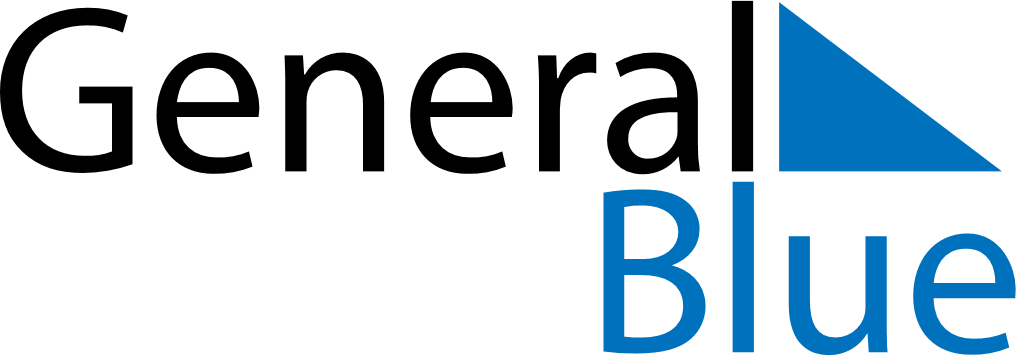 March 2018March 2018March 2018GuamGuamMondayTuesdayWednesdayThursdayFridaySaturdaySunday1234567891011Guam History and Chamorro Heritage Day1213141516171819202122232425262728293031Good Friday